Landesamt für Gesundheit und SozialesAbteilung 2 – Förderangelegenheiten-Bürgerfonds- Friedrich-Engels-Platz 5-818055 RostockAntrag auf Gewährung einer Zuwendung für ehrenamtliche Vorhaben aus Mitteln des Bürgerfonds nach der Bürgerfondsförderrichtlinie (BFFöRL M-V)hier:	Vorhaben mit Personalausgaben sowie Vorhaben mit Ausgaben für die Anschaffung von Einrichtungsgegenständen, Instrumenten und GebrauchsgegenständenDie Richtigkeit und Vollständigkeit der vorstehenden sowie in den Anlagen gemachten Angaben und Erklärungen wird versichert.AnlagenFolgende Unterlagen und Anlagen sind jedem Antrag beizufügen:Anlage – ProjektbeschreibungAnlage – AusgabenkalkulationAnlage – Bekenntnis zur freiheitlich-demokratischen Grundordnung 	(entfällt bei juristischen Personen des öffentlichen Rechts)bei der Beantragung von Personalausgaben für festangestellte Beschäftigte zusätzlich:Anlage – Personalausgabenbogen (Personalausgabenvorausberechnung)Anlage – Erklärung zum BesserstellungsverbotKopien der Arbeitsverträge der aus der Zuwendung finanzierten Beschäftigtenbei antragstellenden Vereinen zusätzlich:Kopie der aktuellen Vereinssatzung Kopie des Freistellungsbescheides des Finanzamtes aktueller Vereinsregisterauszug bei antragstellenden kommunalen Körperschaften des öffentlichen Rechts zusätzlich:Datenauswertung aus dem „rechnergestützten Haushaltsbewertungs- und Informationssystem der Kommunen – RUBIKON“Ministerium für Soziales, Gesundheit und SportMecklenburg-Vorpommern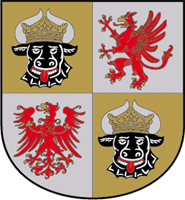 Landesamt für Gesundheit und Soziales 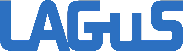 Projekttitel:Allgemeine Angaben zum AntragstellerAllgemeine Angaben zum AntragstellerAllgemeine Angaben zum AntragstellerAllgemeine Angaben zum AntragstellerAllgemeine Angaben zum AntragstellerAllgemeine Angaben zum AntragstellerAntragsteller:Name Name Name Name Name Antragsteller:RechtsformRechtsformRechtsformRechtsformRechtsformAntragsteller:natürlichePersonjuristische Person des öffentlichen Rechts eingetragener Verein eingetragener Verein eingetragener VereinAntragsteller:natürlichePersonjuristische Person des öffentlichen RechtsRegistergerichtRegistergerichtVR      VereinsregisternummerAnschrift / Kontakt:PLZPLZOrtOrtOrtAnschrift / Kontakt:StraßeStraßeStraßeStraßeHausnummerAnschrift / Kontakt:Telefon (zentral)Telefon (zentral)HomepageHomepageHomepageHinweis: Antragsberechtigt sind im Vereinsregister eingetragene Vereine mit Sitz in Mecklenburg-Vorpommern sowie solche mit Sitz außerhalb von Mecklenburg-Vorpommern, wenn diese das betreffende Vorhaben ausschließlich zum Wohle der Bürgerinnen und Bürger in Mecklenburg-Vorpommern zur Verfügung stellen (Entsprechende Angaben sind in Nr. 3 der Projektbeschreibung aufzunehmen), in Einzelfällen juristische Personen des öffentlichen Rechts in Mecklenburg-Vorpommernin Einzelfällen natürliche Personen, sofern diese ihren Wohnsitz in Mecklenburg-Vorpommern haben. Hinweis: Antragsberechtigt sind im Vereinsregister eingetragene Vereine mit Sitz in Mecklenburg-Vorpommern sowie solche mit Sitz außerhalb von Mecklenburg-Vorpommern, wenn diese das betreffende Vorhaben ausschließlich zum Wohle der Bürgerinnen und Bürger in Mecklenburg-Vorpommern zur Verfügung stellen (Entsprechende Angaben sind in Nr. 3 der Projektbeschreibung aufzunehmen), in Einzelfällen juristische Personen des öffentlichen Rechts in Mecklenburg-Vorpommernin Einzelfällen natürliche Personen, sofern diese ihren Wohnsitz in Mecklenburg-Vorpommern haben. Hinweis: Antragsberechtigt sind im Vereinsregister eingetragene Vereine mit Sitz in Mecklenburg-Vorpommern sowie solche mit Sitz außerhalb von Mecklenburg-Vorpommern, wenn diese das betreffende Vorhaben ausschließlich zum Wohle der Bürgerinnen und Bürger in Mecklenburg-Vorpommern zur Verfügung stellen (Entsprechende Angaben sind in Nr. 3 der Projektbeschreibung aufzunehmen), in Einzelfällen juristische Personen des öffentlichen Rechts in Mecklenburg-Vorpommernin Einzelfällen natürliche Personen, sofern diese ihren Wohnsitz in Mecklenburg-Vorpommern haben. Hinweis: Antragsberechtigt sind im Vereinsregister eingetragene Vereine mit Sitz in Mecklenburg-Vorpommern sowie solche mit Sitz außerhalb von Mecklenburg-Vorpommern, wenn diese das betreffende Vorhaben ausschließlich zum Wohle der Bürgerinnen und Bürger in Mecklenburg-Vorpommern zur Verfügung stellen (Entsprechende Angaben sind in Nr. 3 der Projektbeschreibung aufzunehmen), in Einzelfällen juristische Personen des öffentlichen Rechts in Mecklenburg-Vorpommernin Einzelfällen natürliche Personen, sofern diese ihren Wohnsitz in Mecklenburg-Vorpommern haben. Hinweis: Antragsberechtigt sind im Vereinsregister eingetragene Vereine mit Sitz in Mecklenburg-Vorpommern sowie solche mit Sitz außerhalb von Mecklenburg-Vorpommern, wenn diese das betreffende Vorhaben ausschließlich zum Wohle der Bürgerinnen und Bürger in Mecklenburg-Vorpommern zur Verfügung stellen (Entsprechende Angaben sind in Nr. 3 der Projektbeschreibung aufzunehmen), in Einzelfällen juristische Personen des öffentlichen Rechts in Mecklenburg-Vorpommernin Einzelfällen natürliche Personen, sofern diese ihren Wohnsitz in Mecklenburg-Vorpommern haben. Hinweis: Antragsberechtigt sind im Vereinsregister eingetragene Vereine mit Sitz in Mecklenburg-Vorpommern sowie solche mit Sitz außerhalb von Mecklenburg-Vorpommern, wenn diese das betreffende Vorhaben ausschließlich zum Wohle der Bürgerinnen und Bürger in Mecklenburg-Vorpommern zur Verfügung stellen (Entsprechende Angaben sind in Nr. 3 der Projektbeschreibung aufzunehmen), in Einzelfällen juristische Personen des öffentlichen Rechts in Mecklenburg-Vorpommernin Einzelfällen natürliche Personen, sofern diese ihren Wohnsitz in Mecklenburg-Vorpommern haben. Wirtschafts-Identifikationsnummer:Steuernummer:Steuernummer:Gesetzliche Vertretung:Name, VornameName, VornameName, VornameName, VornameName, VornameName, VornameFunktionFunktionFunktionVertretungsbefugnis besteht für jede Vertreterin / jeden Vertreter allein zu zweit sonstige Regelung      (bitte erläutern)Vertretungsbefugnis besteht für jede Vertreterin / jeden Vertreter allein zu zweit sonstige Regelung      (bitte erläutern)Für das Antrags-, Auszahlungs- und Nachweisverfahren sind neben der gesetzlichen Vertretung weitere Personen zeichnungsberechtigt:(z.B. berechtigt Mittel anzufordern, verbindliche Erklärungen abzugeben)Für das Antrags-, Auszahlungs- und Nachweisverfahren sind neben der gesetzlichen Vertretung weitere Personen zeichnungsberechtigt:(z.B. berechtigt Mittel anzufordern, verbindliche Erklärungen abzugeben)Für das Antrags-, Auszahlungs- und Nachweisverfahren sind neben der gesetzlichen Vertretung weitere Personen zeichnungsberechtigt:(z.B. berechtigt Mittel anzufordern, verbindliche Erklärungen abzugeben)Name, Vorname Name, VornameName, Vorname Name, VornameName, Vorname Name, VornameAngaben zur Gemeinnützigkeit(entfällt bei juristischen Personen des öffentlichen Rechts und natürlichen Personen)Angaben zur Gemeinnützigkeit(entfällt bei juristischen Personen des öffentlichen Rechts und natürlichen Personen)Nach der Vereinssatzung und nach der tatsächlichen Geschäftsführung werden ausschließlich und unmittelbar gemeinnützige, mildtätige oder kirchliche Zwecke verfolgt (§§ 51 bis 68 der Abgabenordnung) ja (aktueller Freistellungsbescheid ist beizufügen) neinKontaktinformationen für die projektbezogene KommunikationKontaktinformationen für die projektbezogene KommunikationAnsprechperson:E-Mail-Adresse:Telefonnummer:Bankverbindung für die Auszahlung der ZuwendungBankverbindung für die Auszahlung der ZuwendungKontoinhaber:Bankverbindung bei:IBAN:Projektzeitraum (Zeitraum für die Abwicklung bzw. Umsetzung des gesamten Vorhabens)Projektzeitraum (Zeitraum für die Abwicklung bzw. Umsetzung des gesamten Vorhabens)Projektzeitraum (Zeitraum für die Abwicklung bzw. Umsetzung des gesamten Vorhabens)Projektzeitraum (Zeitraum für die Abwicklung bzw. Umsetzung des gesamten Vorhabens)Projektbeginn:Projektende:inhaltliche Zuordnung des Projektes (nach Nr. 2 der Bürgerfondsförderrichtlinie)inhaltliche Zuordnung des Projektes (nach Nr. 2 der Bürgerfondsförderrichtlinie)inhaltliche Zuordnung des Projektes (nach Nr. 2 der Bürgerfondsförderrichtlinie)inhaltliche Zuordnung des Projektes (nach Nr. 2 der Bürgerfondsförderrichtlinie) Kinder- und Jugendhilfe Familienförderung Sport Tierpflege Gesundheitsprävention Klima- und Umweltschutz Veranstaltungen zur Stärkung des      nachbarschaftlichen Zusammenhalts Veranstaltungen zur Stärkung des      nachbarschaftlichen ZusammenhaltsFinanzierungsplanHinweis: 	Der Finanzierungsplan muss ausgeglichen sein, Gesamtausgaben und Gesamteinnahmen müssen in der Höhe übereinstimmen!FinanzierungsplanHinweis: 	Der Finanzierungsplan muss ausgeglichen sein, Gesamtausgaben und Gesamteinnahmen müssen in der Höhe übereinstimmen!FinanzierungsplanHinweis: 	Der Finanzierungsplan muss ausgeglichen sein, Gesamtausgaben und Gesamteinnahmen müssen in der Höhe übereinstimmen!FinanzierungsplanHinweis: 	Der Finanzierungsplan muss ausgeglichen sein, Gesamtausgaben und Gesamteinnahmen müssen in der Höhe übereinstimmen!Ausgaben (voraussichtliche Projekt-Ausgaben)Hinweis:	Bitte zunächst die Ausgaben-Kalkulation ausfüllen und hier die Summe der jeweiligen Einzelansätze übernehmen; die Kalkulation bitte als Anlage beifügen.Ausgaben (voraussichtliche Projekt-Ausgaben)Hinweis:	Bitte zunächst die Ausgaben-Kalkulation ausfüllen und hier die Summe der jeweiligen Einzelansätze übernehmen; die Kalkulation bitte als Anlage beifügen.Ausgaben (voraussichtliche Projekt-Ausgaben)Hinweis:	Bitte zunächst die Ausgaben-Kalkulation ausfüllen und hier die Summe der jeweiligen Einzelansätze übernehmen; die Kalkulation bitte als Anlage beifügen.Ausgaben (voraussichtliche Projekt-Ausgaben)Hinweis:	Bitte zunächst die Ausgaben-Kalkulation ausfüllen und hier die Summe der jeweiligen Einzelansätze übernehmen; die Kalkulation bitte als Anlage beifügen.PositionPositionPositionBetragPersonalausgabenPersonalausgabenPersonalausgabenfür festangestellte Beschäftigtefür festangestellte Beschäftigtefür festangestellte Beschäftigte      EURfür nicht festangestelltes Personal (z.B. Honorarkräfte)für nicht festangestelltes Personal (z.B. Honorarkräfte)für nicht festangestelltes Personal (z.B. Honorarkräfte)      EURSachausgabenSachausgabenSachausgabenAnschaffung von Einrichtungsgegenständen Anschaffung von Einrichtungsgegenständen Anschaffung von Einrichtungsgegenständen       EURAnschaffung von InstrumentenAnschaffung von InstrumentenAnschaffung von Instrumenten      EURAnschaffung von GebrauchsgegenständenAnschaffung von GebrauchsgegenständenAnschaffung von Gebrauchsgegenständen      EURggf. gesonderte Ausgaben für Lieferungggf. gesonderte Ausgaben für Lieferungggf. gesonderte Ausgaben für Lieferung      EURGesamtausgabenGesamtausgabenGesamtausgaben      EUREinnahmen (vorgesehene Finanzierung für die unter a. ausgewiesenen Ausgaben)Einnahmen (vorgesehene Finanzierung für die unter a. ausgewiesenen Ausgaben)Einnahmen (vorgesehene Finanzierung für die unter a. ausgewiesenen Ausgaben)Einnahmen (vorgesehene Finanzierung für die unter a. ausgewiesenen Ausgaben)beantragte Zuwendung beantragte Zuwendung beantragte Zuwendung       EUREigenmittel Eigenmittel Eigenmittel       EURDrittmittelHinweis:	Es sind Drittmittel zu berücksichtigen, die mit gleicher Zielsetzung bzw. Zweckbestimmung bereitgestellt werden oder deren Bereitstellung angekündigt ist.DrittmittelHinweis:	Es sind Drittmittel zu berücksichtigen, die mit gleicher Zielsetzung bzw. Zweckbestimmung bereitgestellt werden oder deren Bereitstellung angekündigt ist.DrittmittelHinweis:	Es sind Drittmittel zu berücksichtigen, die mit gleicher Zielsetzung bzw. Zweckbestimmung bereitgestellt werden oder deren Bereitstellung angekündigt ist.DrittmittelHinweis:	Es sind Drittmittel zu berücksichtigen, die mit gleicher Zielsetzung bzw. Zweckbestimmung bereitgestellt werden oder deren Bereitstellung angekündigt ist.Bezeichnung (bitte erläutern, ggf. Anlagen beifügen)Status(geplant/beantragt/bewilligt)gewährende Stelle(z.B. Bewilligungsbehörde)Höhe der Mittelweitere Landesmittel      EURkommunale Mittel      EURBundesmittel      EURprojektbezogene Spenden      EURsonstige:       EURGesamteinnahmen(Summe aus beantragter Zuwendung, Eigen- und Drittmitteln)Gesamteinnahmen(Summe aus beantragter Zuwendung, Eigen- und Drittmitteln)Gesamteinnahmen(Summe aus beantragter Zuwendung, Eigen- und Drittmitteln)      EURBeantragung der ZuwendungBeantragung der ZuwendungBeantragung der ZuwendungBeantragung der ZuwendungBeantragung der ZuwendungBeantragung der ZuwendungAuf der Grundlage des unter 4. vollständig ausgefüllten Finanzierungsplanes wird eine Zuwendung in Höhe vonAuf der Grundlage des unter 4. vollständig ausgefüllten Finanzierungsplanes wird eine Zuwendung in Höhe vonAuf der Grundlage des unter 4. vollständig ausgefüllten Finanzierungsplanes wird eine Zuwendung in Höhe von	      EUR 	      EUR beantragt.Die beantragte Zuwendung wird wie folgt benötigt:Die beantragte Zuwendung wird wie folgt benötigt:Die beantragte Zuwendung wird wie folgt benötigt:Die beantragte Zuwendung wird wie folgt benötigt:Die beantragte Zuwendung wird wie folgt benötigt:Die beantragte Zuwendung wird wie folgt benötigt:202420252026202620272027      EUR      EUR      EUR      EUR      EUR      EURErklärung zum VorsteuerabzugErklärung zum VorsteuerabzugErklärung zum VorsteuerabzugDer Antragstellende erklärt, dass er zum Vorsteuerabzug nach § 15 des UmsatzsteuergesetzesDer Antragstellende erklärt, dass er zum Vorsteuerabzug nach § 15 des UmsatzsteuergesetzesDer Antragstellende erklärt, dass er zum Vorsteuerabzug nach § 15 des Umsatzsteuergesetzes nicht berechtigt ist. allgemein berechtigt ist. für das beantragte       Vorhaben berechtigt ist. nicht berechtigt ist.und dies bei den o.g. Ausgaben berücksichtigt hat (Kalkulation von Netto-Ausgaben ohne Umsatzsteuer).und dies bei den o.g. Ausgaben berücksichtigt hat (Kalkulation von Netto-Ausgaben ohne Umsatzsteuer).DatenschutzerklärungIm Zuwendungsverfahren (Antragsprüfung, Bewilligung, Vorhabenbegleitung, Verwendungsnachweisprüfung) werden personenbezogene Daten der am Projekt beteiligten Personen durch das Landesamt für Gesundheit und Soziales (LAGuS) verarbeitet, um die Zuwendungsfähigkeit des Antrags festzustellen, die zuwendungsfähigen Projektausgaben zu ermitteln und die Einhaltung des Zuwendungszwecks zu prüfen. Auf das unter https://www.lagus.mv-regierung.de/Foerderungen/MV/ zur Verfügung gestellte Informationsblatt Datenschutz mit Informationen gem. Art. 13 und 14 der Datenschutz-Grundverordnung (DSGVO) über die Verarbeitung personenbezogener Daten im Rahmen des Zuwendungsverhältnis wird verwiesen.Der Antragssteller erklärt, dass er den im Antrag namentlich benannten Personen das Informationsblatt zur Kenntnis gegeben hat und Personen, deren personenbezogene Daten im weiteren Zuwendungsverfahren an die Bewilligungsbehörde übermittelt werden, zur Kenntnis geben wird.Mit Einreichen des Antrages berechtigt der Antragsteller die Bewilligungsbehörde alle übergebenen Daten auf Datenträgern zu speichern und für Zwecke der Statistik und der Erfolgskontrolle über die Wirksamkeit des Förderprogramms auszuwerten.weitere Erklärungen des AntragstellersEs wird erklärt, die Kenntnisnahme der Bürgerfondsförderrichtlinie (BFFöRL M-V),dass mit dem beantragten Projekt noch nicht begonnen wurde und auch nicht vor Bekanntgabe des Zuwendungsbescheides begonnen wird; ggf. wird die Zustimmung zum vorzeitigen Maßnahmebeginn beantragt; dass das ggf. geplante nicht festangestellte Personal keine Beschäftigten des Antragstellers sind,dass alle mit dem beantragten Projekt im Zusammenhang stehenden Einnahmen (Eigenmittel und Drittmittel) im Finanzierungsplan angegeben bzw. keine weiteren Finanzierungen für die beantragten Ausgaben vorhanden sind,dass die ggf. ausgewiesenen Eigenmittel in der kalkulierten Höhe für die Finanzierung des Projekts zur Verfügung stehen,dass die geplanten Ausgaben zur Realisierung des Projekts notwendig sind und nach den Grundsätzen von Wirtschaftlichkeit und Sparsamkeit kalkuliert wurden,dass durch die Realisierung dieses Projekts keine Folgekosten entstehen, deren Finanzierung nicht gesichert sind,Änderungen mit Auswirkungen auf diese Förderung auch vor Bewilligung der Zuwendung unverzüglich angezeigt werden,das Einverständnis, alle zur Beurteilung des Antrages erforderlichen Auskünfte zu erteilen,das Projekt trotz Heranziehung aller eigenen Finanzierungsmittel und finanziellen Hilfen Dritten bei gleichzeitiger Berücksichtigung der sonstigen Aufgaben des Antragstellers ohne die beantragte Zuwendung nicht umgesetzt werden kann (gilt nur für kommunale Körperschaften des öffentlichen Rechts),die Aufbringung der erforderlichen zusätzlichen Mittel und der mit dem Vorhaben verbundenen Folgekosten mit der dauernden finanziellen Leistungsfähigkeit des Antragstellers vereinbar ist, eine aktuelle Datenauswertung aus dem „rechnergestützten Haushaltsbewertungs- und Informationssystem der Kommunen – RUBIKON“ ist als Anlage beigefügt (gilt nur für kommunale Körperschaften des öffentlichen Rechts).DatumName in DruckbuchstabenUnterschriftDatumName in DruckbuchstabenUnterschriftStempel